Publicado en Sierra Norte de Guadalajara el 24/06/2021 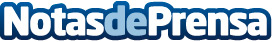 El Románico Rural de la Sierra Norte, el tesoro mejor guardado de GuadalajaraEl grupo de Desarrollo Rural ADEL Sierra Norte promociona y da a conocer uno de los más bellos atractivos de esta comarca guadalajareña, como es su románico rural, que alcanza cotas maravillosas en localidades como Carabias, Albendiego, Campisábalos, Villacadima, Pinilla de Jadraque o SaúcaDatos de contacto:Javier Bravo606411053Nota de prensa publicada en: https://www.notasdeprensa.es/el-romanico-rural-de-la-sierra-norte-el-tesoro Categorias: Imágen y sonido Artes Visuales Historia Sociedad Castilla La Mancha Turismo Restauración http://www.notasdeprensa.es